§19001.  Declaration of policyIn order to extend to employees of the political subdivisions of the State of Maine, and to the civilian employees of the Maine National Guard who are employed pursuant to section 90 of the National Defense Act of June 3, 1916 (32 U.S.C., sec. 42), whether members of existing retirement or pension systems or not, the benefits of social security, provided under the Federal Social Security Act enacted by the Congress of the United States, it is declared to be the policy of the Legislature, subject to the limitations of this chapter, that such steps be taken as to provide such protection to such employees on as broad a basis as is permitted under the Social Security Act. This chapter shall apply to employees of Maine Maritime Academy who are members of an existing retirement or pension system. This chapter shall not apply to teachers who are under a state or local government pension or retirement plan, except teachers at the Maine Maritime Academy. For the purposes of bringing sheriffs and their deputies under social security, these law enforcement officers shall be deemed policemen.  [PL 1985, c. 801, §§ 5, 7 (NEW).]SECTION HISTORYPL 1985, c. 801, §§5,7 (NEW). The State of Maine claims a copyright in its codified statutes. If you intend to republish this material, we require that you include the following disclaimer in your publication:All copyrights and other rights to statutory text are reserved by the State of Maine. The text included in this publication reflects changes made through the First Regular Session and the First Special Session of the131st Maine Legislature and is current through November 1, 2023
                    . The text is subject to change without notice. It is a version that has not been officially certified by the Secretary of State. Refer to the Maine Revised Statutes Annotated and supplements for certified text.
                The Office of the Revisor of Statutes also requests that you send us one copy of any statutory publication you may produce. Our goal is not to restrict publishing activity, but to keep track of who is publishing what, to identify any needless duplication and to preserve the State's copyright rights.PLEASE NOTE: The Revisor's Office cannot perform research for or provide legal advice or interpretation of Maine law to the public. If you need legal assistance, please contact a qualified attorney.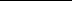 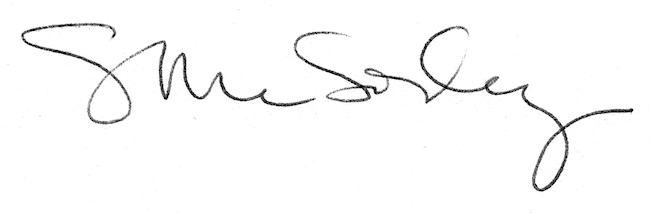 